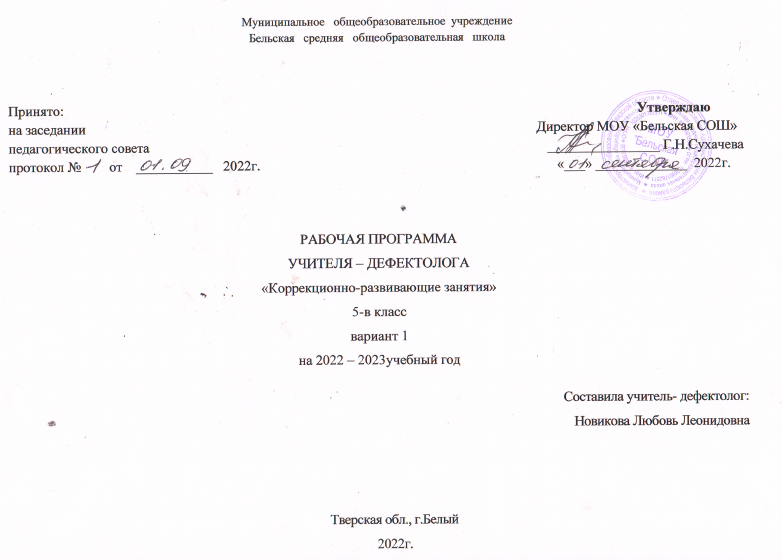 1. Пояснительная запискаПрограмма разработана в соответствии с законом РФ от 29.12.2012г. №273-ФЗ «Об образовании в РФ».Разработанная  программа опирается на  следующие законодательные и правовые документы:  Конвенция ООН о правах ребенка; Закон об образовании РФ; Федеральный закон об основных гарантиях прав ребенка РФ.Настоящая рабочая программа  коррекционных занятий соответствует основным требованиям образовательной программы по предметам и учитывает основные задачи развития образования.Рабочая  программа коррекционных занятий разработана на основе психолого-педагогического обследования детей.Дети с интеллектуальной недостаточностью лишены возможности усваивать новые знания и навыки наравне со своими сверстниками. Поэтому слабо подготовленные к обучению учащиеся нуждаются в коррекционном сопровождении образовательного процесса. Особенности развития ВПФ у учащихся с нарушениями интеллектаУчебная деятельность – целенаправленная активность субъекта по усвоению знаний, приобретению умений и навыков самостоятельно учиться, включая умения анализировать и планировать предстоящую работу, контролировать и оценивать ее выполнение.Чтение. Процесс формирования навыков чтения у учащихся коррекционной школы своеобразен: дети медленно запоминают буквы, смешивают сходные по начертанию графемы, недостаточно быстро соотносят звук с буквой. Слабая техника чтения, нарушение осознанности чтения.При письме особенности усвоения грамматики и правописания заключаются в следующем: механическое заучивание определений или правил, их фрагментарное усвоение, замена сложного правила простым, смешение грамматических понятий и орфографических правил, быстрое забывание материала, неумение применять полученные знания на практике.Овладение даже элементарными математическими понятиями требуют от ребенка достаточно высокого уровня развития таких процессов логического мышления, как анализ, синтез, обобщение, сравнение. Дети с ограниченными возможностями плохо ориентируются в задаче, теряются, встречаясь с трудностями, не проверяют результаты своих действий, не соотносят их с образцами.Нарушения деятельности анализаторов. Сенсорная сфера (ощущения, восприятия), как правило, оказывается очень нарушенной. Отстает развитие зрительного, слухового, тактильного и других анализаторов.При умственном недоразвитии оказывается дефектным восприятие: нарушение обобщенности и замедленный темп. Отмечается  узость объема и трудности восприятия пространства и времени.Восприятие неразрывно связано с  мышлением. Все функции мышления недостаточно сформированы у детей с нарушениями интеллектуального развития и имеют своеобразные черты.У детей с нарушениями интеллектуального развития страдает внимание: малая устойчивость, трудности распределения, замедленная переключаемость, сужение объема. Сильно страдает непроизвольное внимание. Произвольное - нецеленаправленно.Особенности восприятия и осмысления неразрывно связаны с особенностями  памяти. У детей с нарушениями интеллекта процессы запоминания, сохранения и воспроизведения имеют специфические особенности. Память у данных детей характеризуется сужением объема, замедленным темпом, недостаточной осмысленностью и последовательностью.Речь развивается с опозданием. Страдают все стороны речи: фонетическая, лексическая, грамматическая. Отмечаются трудности восприятия и понимания речи. Речь бедна, маловыразительна и монотонна, нет логических ударений.  Детям, имеющим нарушения интеллектуального развития свойственно  нарушение эмоционально-волевой сферы и личности в целом. Вывод: все отличительные особенности психической деятельности детей с нарушениями интеллектуального развития, носят стойкий характер, поскольку являются результатом органических поражений на разных этапах развития. 2. Цели и задачи программыЦель программы: диагностика, развитие и коррекция высших психических функций учащихся с ограниченными возможностями здоровья, как основы для формирования учебных навыков. Создание условий для преодоления трудностей обучения школьников с ОВЗ, исходя из структуры их нарушений, познавательных потребностей и возможностей.    Задачи:Осуществление комплексной диагностики и определение путей коррекции, наблюдение за динамикой  психического развития в условиях коррекционной работы.Подбор, систематизация и совершенствование приемов и методов работы в соответствии с программным содержанием.Всестороннее развитие всех психических процессов с учетом возможностей, потребностей и интересов учащихся.Пути реализации программы:Изучение уровня развития высших психических функций учащихся.Подбор необходимого диагностического инструментария.Планирование, организация  работы.Мониторинг результатов работы.Регуляция и корректировка работы.3. Организация работы по программе.Методы и формы реализации программы:Подгрупповые занятия.Наглядные и практические.Игротерапия.Условия реализации программыПо результатам обследования, обучающимся, с учетом их индивидуальных особенностей и возможностей, рассчитаны часы подгрупповых занятий.  Продолжительность занятия - 30 минут. Структура занятия.1.Организационный момент. Эмоционально-психологический настрой.2. Введение в деятельность. Активизация мозговой деятельности.3. Основная часть. Коррекционные упражнения и задания.4. Итог. Рефлексия.Диагностический разделПри обследовании детей необходимо  ознакомиться с соответствующей медицинской и педагогической документацией.Анализ полученных данных позволяет проводить обследование ребенка с учетом его индивидуальных возможностей и особенностей. В процессе диагностики следует обращать внимание на ряд общих моментов.Понимание инструкции и цели задания. Перед предъявлением ребенку любого задания дается инструкция. Важно выявить, какого типа инструкция понятна детям: устная; устная, сопровождаемая наглядным показом; невербальная, письменная.Характер деятельности при выполнении заданий. Нужно установить, выполняет ли ребенок задание с интересом или формально и обратить внимание на степень стойкости возникшего интереса. Важно выяснить, насколько целенаправленно выполняется предложенная ребенку работа.  Недостатки могут выражаться в бессистемности, хаотичности всей деятельности или «соскальзывании» с правильно начатого решения.  Необходимо обращать внимание на то, какими способами ребенок решает предложенные ему задачи. Дети с нарушениями интеллекта действуют шаблонно или неадекватным образом.Важно выявить, насколько сосредоточенно работает ребенок и какова его работоспособность. Нужно определить, что больше влияет на характер деятельности: неумение сосредоточиться или быстрая истощаемость.  Важным качеством деятельности является способность ребенка осуществлять контроль на каждом этапе выполнения задания, а также волевые усилия, которые требуются от него при решении поставленной задачи.Общая эмоциональная реакция на факт обследования. Безразличное отношение к факту обследования встречается очень часто. Подобное поведение может быть симптомом психического заболевания и должно настораживать. Такие дети должны стать объектом особого внимания.Практический диагностический материалДля исследования внимания.Бланки «Корректурных проб».Таблицы Шульте.Таблицы, на которых изображены предметы с недостающими деталями.Для исследования восприятия.Таблицы с изображением контура, силуэта, частей знакомых предметов. «Зашумленные» изображения.Доски Сегена разных вариантов сложности.Кубики Коса.Таблицы с изображением предметов, которые следует дорисоватьНабор предметных картинок, разрезанных на несколько частей.Картинки для определения правой и левой сторон, понятия «верх» и «низ», «посередине».Для исследования мышления.Таблицы с изображением предметов, один из которых не подходит по тем или иным признакам.Таблицы с заданиями на исключение понятия.Таблицы с логическими задачами и поиском закономерностей.Бланки к методике «Выделение существенных признаков».Бланки к методике «Простые аналогии», «Сложные аналогии».Таблицы с пословицами и поговорками.Сюжетные картинки для сравнения. Таблицы с заданиями на сравнение слов-понятий.Набор сюжетных картинок разной степени сложности.Таблицы с текстами разной сложности.Набор карточек с изображением предметов разных родовых категорий для исследования операции классификации. Таблицы с загадками.Бланки со словами для исследования ассоциаций.Для исследования памяти.Таблицы с изображением знакомых предметов для запоминания.Бланки к методике для запоминания 10 слов.Картинки для запоминания слов с изображением предметов.Бланки с текстами для воспроизведения.Познавательные процессы. Восприятие.Развитие восприятия различной модальности: зрительное предметное восприятие, восприятие пространства и пространственных отношений предметов, дифференцированный процесс звукоразличения, тактильное восприятие предметов – создает основу для обобщенного и дифференцированного восприятия и для формирования образов реального предметного мира, создает ту первичную базу, на которой начинает формироваться речь.Исследуются процессы:Зрительно-предметного восприятия:Узнавание предметов и изображений предметов на картинке.Узнавание «зашумленных» предметных картинок.Узнавание символических изображений, геометрических фигур, букв.Узнавание цвета.Узнавание пальцев рук.Акустического восприятия:Оценка ритмов.Воспроизведение ритмов.Узнавание шумов.Кожно-кинестетического восприятия:Узнавание предмета на ощупь.Познавательные процессы. Память.Здесь исследуются общая и специальные виды памяти: зрительная, слухо-речевая, двигательная, зрительно-предметная память.Познавательные процессы. Внимание.Очень важно исследовать произвольный и непроизвольный процесс внимания ребенка, способность к концентрации и переключению, к распределению внимания.Речь и речевые процессы. Речь должна быть обследована тщательно. Исследовать нарушенную, несформированную речь необходимо начиная с изучения процессов предметного восприятия и восприятия образов. Речь организует все высшие психические функции (ВПФ), входит в их структуру, регулирует деятельность и поведение. Обследование начинается с изучения общей коммуникативной функции речи: понимания обращенной речи и невербальных средств – жестов, мимики, интонации педагога, спонтанной устной и диалогической речи. Затем исследуются автоматизированные формы речи (непроизвольные) и рядовая речь. После этого исследуются произвольные формы устной речи – повторение, называние предметов и действий, составление фраз по картинкам, ответы на вопросы, пересказ сюжетных картинок. Исследование импрессивной речи начинается с обследования фонематического речевого слуха. Исследование понимания речи начинается с обязательной последовательностью от целого к части (понимание текста, фразы, слов).4. Содержание программы учебного курсаПрограмма включает в себя 6 разделов, каждый из которых представляет собой самостоятельную часть в развитии общеучебных навыков по предметам и соответствуют элементам программного материала. №1. Диагностика развития ВПФ. На этом этапе осуществляется обследование развития ВПФ с использованием различного диагностического инструментария. На этом этапе осуществляется знакомство с учащимися, определение основных проблем развития и путей решения этих проблем. №2. Развитие ВПФ посредством изучения программного материала по русскому языку. В процессе работы с программным грамматическим материалом развиваются фонематический слух, восприятие и мыслительная деятельность, память, внимание и речь. Упражнения и задания носят коррекционный характер и подобраны с учетом возрастных особенностей и уровнем развития учащихся данного класса.        №3. Развитие ВПФ посредством изучения программного материала по математике. Развитие математических знаний и умений в объеме программы. Через призму математических заданий происходит развитие мыслительной деятельности и  познавательной активности, внимания и самоконтроля.         №4. Мониторинг развития ВПФ. Проводится повторное тестирование учащихся и сравнение результатов. Определяется эффективность коррекционной работы.5. Требования к знаниям и умениям учащихсяЛитература: 1. Т.В. Векшина М.Н. Алимпиева. Практический материал для занятий с детьми, испытывающими трудности в усвоении программы начальной школы, 4 класс. М., «Владос», 20162 О.А. Козырева, К.А. Кутакова . рабочая тетрадь по русскому языку, чтению и развитию речи для 4 класса. Коррекционно-развивающее обучение. М., « Владос», 20153. М.Н. Перова, И.М. Яковлева Математика. Рабочая тетрадь. 5 класс.М., Просещение 20184. Узорова О.В. Нефедова Е.Н. « Как научиться грамотно писать». Большая книга заданий по русскому языку по всем темам курса начальной школы - 1-4 класс. 1 часть. М., « Гном», 20155. . С.В. Фадеева, А.Ф. Власова рабочая тетрадь по математике, для учащихся 5 класса общеобразовательных организаций, реализующих ФГОС образования обучающихся с умственной отсталостью ( интеллектуальными нарушениями), М., « Владос», 2017.6. Э.В. Якубовская,Н.Г. Галунчикова, Я.В. Коршунова Русский язык. 5 класс.М., Просещение 2017.ЗнатьУметьВПФСтороны «право, лево, верх, низ, центр». Буквы е, ё, ю, я и звуки, которые они обозначают.Ориентирование на листе бумаги и в пространстве. Выполнять манипуляции с мелкими предметами. Проводить звуко-буквенный анализ. Развитие пространственных и временных представлений, мелкой моторики и точных движений, глазомера, зрительной памяти и внимания. Развитие фонематического слуха.СловоСостав слова. Корень и однокоренные слова. Окончание, приставка, суффикс. Разделительный Ъ после приставок.Развитие восприятия и зрительной памяти. Развитие логического мышления посредством завершения логических цепочек слов, устной и письменной речи.Части речи.Различать части речи по вопросам, изменять имена существительные Развитие диалогической и монологической речи, дикции; слуховой памяти и воспроизведения,  внимания. Развитие мышления,  умения выделять главное и сравнивать. Виды предложений.Определять границы предложения, главные и второстепенные члены предложения. Определять вид предложения. Составлять предложения. Соотносить картинку с названием. Писать предложения и короткие стихотворения по памяти.Развитие восприятия и зрительной памяти. Развитие фонематического слуха. Развитие логического мышления посредством завершения логических цепочек слов, устной и письменной речи.Правописание слов с парными согласнымиПодбирать проверочные слова с парными  по звонкости-глухости согласными.Развитие восприятия и зрительной памяти. Развитие фонематического слуха. Развитие логического мышления посредством завершения логических цепочек слов, устной и письменной речи.Правописание безударных гласных в корне слова.Подбирать проверочные слова с безударными гласными.Развитие восприятия и зрительной памяти. Развитие фонематического слуха. Развитие логического мышления посредством завершения логических цепочек слов, устной и письменной речи.Сложение и вычитание с переходом через десятокВыполнять операции сложения и вычитания в пределах 100, устные вычисления по 5, соблюдать порядок выполнения действий в выраженияРазвитие и   коррекция   умения  анализировать, синтезировать,  сравнивать, абстрагировать, конкретизировать, обобщать.Развитие активности и внимания через устный счёт с элементами игрыЕдиницы измерения Сложение и вычитание чисел, полученных при измерении  мерами длины и стоимости. Замены мер. Меры времени. Развитие и   коррекция   умения  анализировать, синтезировать,  сравнивать, абстрагировать, конкретизировать, обобщать.Развитие активности и внимания через устный счёт с элементами игрыГеометрический материалРазличать линии, углы, треугольники по видам, рассчитывать периметр квадрата и прямоугольника. Развитие и   коррекция   умения  анализировать, синтезировать,  сравнивать, абстрагировать, конкретизировать, обобщать.Развитие пространственных представлений, мелкой моторики и точных движений, глазомера.Сложение и вычитание в пределах 100Решение уравнений. Сложение и вычитание с переходом через разряд Развитие и   коррекция   умения  анализировать, синтезировать,  сравнивать, абстрагировать, конкретизировать, обобщать.Развитие активности и внимания через устный счёт с элементами игры.Сложение и вычитание в пределах 1000Округлять до десятков и сотен. Решение уравнений. Сложение и вычитание круглых сотен и десятков, без перехода и с переходом через разрядРазвитие и   коррекция   умения  анализировать, синтезировать,  сравнивать, абстрагировать, конкретизировать, обобщать.Развитие активности и внимания через устный счёт с элементами игрыУмножение и деление двухзначных и трехзначных чиселУмножать и делить круглые десятки  и сотни, на однозначное число. Умножать и делить двухзначные и трехзначные числа без перехода и с переходом через разрядРазвитие и   коррекция   умения  анализировать, синтезировать,  сравнивать, абстрагировать, конкретизировать, обобщать.Развитие активности и внимания через устный счёт с элементами игры